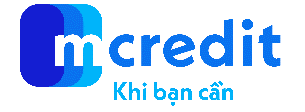 THÔNG TIN ỨNG VIÊNCANDIDATE PROFILEMã/SBD/ Code: Vị trí ứng tuyển/ Applying position: Vị trí ứng tuyển/ Applying position: Vị trí ứng tuyển/ Applying position: Vị trí ứng tuyển/ Applying position: Vị trí ứng tuyển/ Applying position: Vị trí ứng tuyển/ Applying position: Vị trí ứng tuyển/ Applying position: Vị trí ứng tuyển/ Applying position: Vị trí ứng tuyển/ Applying position: Vị trí ứng tuyển/ Applying position: Vị trí ứng tuyển/ Applying position: Vị trí ứng tuyển/ Applying position: Vị trí ứng tuyển/ Applying position: Vị trí ứng tuyển/ Applying position: Vị trí ứng tuyển/ Applying position: Vị trí ứng tuyển/ Applying position: Vị trí ứng tuyển/ Applying position: Vị trí ứng tuyển/ Applying position: Vị trí ứng tuyển/ Applying position: Vị trí ứng tuyển/ Applying position: Vị trí ứng tuyển/ Applying position: Vị trí ứng tuyển/ Applying position: Vị trí ứng tuyển/ Applying position: Mức lương mong muốn:Expected salaryMức lương mong muốn:Expected salaryMức lương mong muốn:Expected salaryMức lương mong muốn:Expected salaryMức lương mong muốn:Expected salaryMức lương mong muốn:Expected salaryMức lương mong muốn:Expected salaryNgày có thể nhận việc:Expected starting dateNgày có thể nhận việc:Expected starting dateNgày có thể nhận việc:Expected starting dateNgày có thể nhận việc:Expected starting dateNgày có thể nhận việc:Expected starting dateNgày có thể nhận việc:Expected starting dateNgày có thể nhận việc:Expected starting dateNgày có thể nhận việc:Expected starting dateNgày có thể nhận việc:Expected starting dateNgày có thể nhận việc:Expected starting dateNgày có thể nhận việc:Expected starting dateNgày có thể nhận việc:Expected starting dateNgày có thể nhận việc:Expected starting dateNgày có thể nhận việc:Expected starting dateNgày có thể nhận việc:Expected starting dateNgày có thể nhận việc:Expected starting date1. THÔNG TIN CÁ NHÂNPERSONAL INFORMATION1. THÔNG TIN CÁ NHÂNPERSONAL INFORMATION1. THÔNG TIN CÁ NHÂNPERSONAL INFORMATION1. THÔNG TIN CÁ NHÂNPERSONAL INFORMATION1. THÔNG TIN CÁ NHÂNPERSONAL INFORMATION1. THÔNG TIN CÁ NHÂNPERSONAL INFORMATION1. THÔNG TIN CÁ NHÂNPERSONAL INFORMATION1. THÔNG TIN CÁ NHÂNPERSONAL INFORMATION1. THÔNG TIN CÁ NHÂNPERSONAL INFORMATION1. THÔNG TIN CÁ NHÂNPERSONAL INFORMATION1. THÔNG TIN CÁ NHÂNPERSONAL INFORMATION1. THÔNG TIN CÁ NHÂNPERSONAL INFORMATION1. THÔNG TIN CÁ NHÂNPERSONAL INFORMATION1. THÔNG TIN CÁ NHÂNPERSONAL INFORMATION1. THÔNG TIN CÁ NHÂNPERSONAL INFORMATION1. THÔNG TIN CÁ NHÂNPERSONAL INFORMATION1. THÔNG TIN CÁ NHÂNPERSONAL INFORMATION1. THÔNG TIN CÁ NHÂNPERSONAL INFORMATION1. THÔNG TIN CÁ NHÂNPERSONAL INFORMATION1. THÔNG TIN CÁ NHÂNPERSONAL INFORMATION1. THÔNG TIN CÁ NHÂNPERSONAL INFORMATION1. THÔNG TIN CÁ NHÂNPERSONAL INFORMATION1. THÔNG TIN CÁ NHÂNPERSONAL INFORMATIONHọ và tên:Full nameHọ và tên:Full nameHọ và tên:Full nameGiới tính:GenderGiới tính:GenderGiới tính:GenderGiới tính:GenderGiới tính:Gender Nam/Male Nam/Male Nam/Male Nam/Male Nữ/Female Nữ/FemaleNgày sinhDate of birthNgày sinhDate of birthNgày sinhDate of birthNơi sinh:Place of birth Nơi sinh:Place of birth Nơi sinh:Place of birth Nơi sinh:Place of birth Nơi sinh:Place of birth Nơi sinh:Place of birth Nơi sinh:Place of birth Nơi sinh:Place of birth Chiều cao: HeightChiều cao: HeightChiều cao: HeightChiều cao: HeightCân nặng:WeightCân nặng:WeightQuốc tịchNationalityQuốc tịchNationalityQuốc tịchNationalityDân tộc:Ethnic group Dân tộc:Ethnic group Dân tộc:Ethnic group Dân tộc:Ethnic group Dân tộc:Ethnic group Dân tộc:Ethnic group Tôn giáo:ReligionTôn giáo:ReligionTôn giáo:ReligionTôn giáo:ReligionTôn giáo:ReligionTình trạng hôn nhânMarital statusTình trạng hôn nhânMarital statusTình trạng hôn nhânMarital status     Độc thân    Single     Độc thân    Single     Độc thân    Single     Độc thân    Single     Độc thân    Single   Kết hôn       Married   Kết hôn       Married   Kết hôn       Married   Kết hôn       Married   Ly hôn        Divorced   Ly hôn        Divorced   Ly hôn        Divorced   Ly hôn        Divorced   Ly hôn        Divorced   Ly hôn        Divorced Khác      Other Khác      Other Khác      Other Khác      Other Khác      OtherSố CMND:ID numberSố CMND:ID numberSố CMND:ID numberNgày cấp:Date of issueNgày cấp:Date of issueNgày cấp:Date of issueNgày cấp:Date of issueNgày cấp:Date of issueNgày cấp:Date of issueNgày cấp:Date of issueNgày cấp:Date of issueNơi cấp:Place of issueNơi cấp:Place of issueNơi cấp:Place of issueNơi cấp:Place of issueNơi cấp:Place of issueNơi cấp:Place of issueNơi cấp:Place of issueSố Sổ BHXH (nếu có):Social insurance number (if any)Số Sổ BHXH (nếu có):Social insurance number (if any)Số Sổ BHXH (nếu có):Social insurance number (if any)Mã số thuế TNCN: Personal income taxMã số thuế TNCN: Personal income taxMã số thuế TNCN: Personal income taxMã số thuế TNCN: Personal income taxMã số thuế TNCN: Personal income taxMã số thuế TNCN: Personal income taxMã số thuế TNCN: Personal income taxMã số thuế TNCN: Personal income taxMã số thuế TNCN: Personal income taxMã số thuế TNCN: Personal income taxMã số thuế TNCN: Personal income taxĐiện thoại di động:Mobile phoneĐiện thoại di động:Mobile phoneĐiện thoại di động:Mobile phoneĐiện thoại cố định:TelephoneĐiện thoại cố định:TelephoneĐiện thoại cố định:TelephoneĐiện thoại cố định:TelephoneĐiện thoại cố định:TelephoneĐiện thoại cố định:TelephoneĐiện thoại cố định:TelephoneĐiện thoại cố định:TelephoneĐiện thoại cố định:TelephoneĐiện thoại cố định:TelephoneĐiện thoại cố định:TelephoneEmail:Email:Email:Địa chỉ liên lạc (đang ở):Contact address (current)Địa chỉ liên lạc (đang ở):Contact address (current)Địa chỉ liên lạc (đang ở):Contact address (current)Địa chỉ thường trú:Permanent addressĐịa chỉ thường trú:Permanent addressĐịa chỉ thường trú:Permanent addressTrong trường hợp khẩn cấp, nếu chúng tôi không thể liên lạc được với bạn thì sẽ liên lạc với?In emergency case, who can we contact if we are unable to reach you?Trong trường hợp khẩn cấp, nếu chúng tôi không thể liên lạc được với bạn thì sẽ liên lạc với?In emergency case, who can we contact if we are unable to reach you?Trong trường hợp khẩn cấp, nếu chúng tôi không thể liên lạc được với bạn thì sẽ liên lạc với?In emergency case, who can we contact if we are unable to reach you?Trong trường hợp khẩn cấp, nếu chúng tôi không thể liên lạc được với bạn thì sẽ liên lạc với?In emergency case, who can we contact if we are unable to reach you?Trong trường hợp khẩn cấp, nếu chúng tôi không thể liên lạc được với bạn thì sẽ liên lạc với?In emergency case, who can we contact if we are unable to reach you?Trong trường hợp khẩn cấp, nếu chúng tôi không thể liên lạc được với bạn thì sẽ liên lạc với?In emergency case, who can we contact if we are unable to reach you?Trong trường hợp khẩn cấp, nếu chúng tôi không thể liên lạc được với bạn thì sẽ liên lạc với?In emergency case, who can we contact if we are unable to reach you?Trong trường hợp khẩn cấp, nếu chúng tôi không thể liên lạc được với bạn thì sẽ liên lạc với?In emergency case, who can we contact if we are unable to reach you?Trong trường hợp khẩn cấp, nếu chúng tôi không thể liên lạc được với bạn thì sẽ liên lạc với?In emergency case, who can we contact if we are unable to reach you?Trong trường hợp khẩn cấp, nếu chúng tôi không thể liên lạc được với bạn thì sẽ liên lạc với?In emergency case, who can we contact if we are unable to reach you?Trong trường hợp khẩn cấp, nếu chúng tôi không thể liên lạc được với bạn thì sẽ liên lạc với?In emergency case, who can we contact if we are unable to reach you?Trong trường hợp khẩn cấp, nếu chúng tôi không thể liên lạc được với bạn thì sẽ liên lạc với?In emergency case, who can we contact if we are unable to reach you?Trong trường hợp khẩn cấp, nếu chúng tôi không thể liên lạc được với bạn thì sẽ liên lạc với?In emergency case, who can we contact if we are unable to reach you?Trong trường hợp khẩn cấp, nếu chúng tôi không thể liên lạc được với bạn thì sẽ liên lạc với?In emergency case, who can we contact if we are unable to reach you?Trong trường hợp khẩn cấp, nếu chúng tôi không thể liên lạc được với bạn thì sẽ liên lạc với?In emergency case, who can we contact if we are unable to reach you?Trong trường hợp khẩn cấp, nếu chúng tôi không thể liên lạc được với bạn thì sẽ liên lạc với?In emergency case, who can we contact if we are unable to reach you?Trong trường hợp khẩn cấp, nếu chúng tôi không thể liên lạc được với bạn thì sẽ liên lạc với?In emergency case, who can we contact if we are unable to reach you?Trong trường hợp khẩn cấp, nếu chúng tôi không thể liên lạc được với bạn thì sẽ liên lạc với?In emergency case, who can we contact if we are unable to reach you?Trong trường hợp khẩn cấp, nếu chúng tôi không thể liên lạc được với bạn thì sẽ liên lạc với?In emergency case, who can we contact if we are unable to reach you?Trong trường hợp khẩn cấp, nếu chúng tôi không thể liên lạc được với bạn thì sẽ liên lạc với?In emergency case, who can we contact if we are unable to reach you?Trong trường hợp khẩn cấp, nếu chúng tôi không thể liên lạc được với bạn thì sẽ liên lạc với?In emergency case, who can we contact if we are unable to reach you?Trong trường hợp khẩn cấp, nếu chúng tôi không thể liên lạc được với bạn thì sẽ liên lạc với?In emergency case, who can we contact if we are unable to reach you?Trong trường hợp khẩn cấp, nếu chúng tôi không thể liên lạc được với bạn thì sẽ liên lạc với?In emergency case, who can we contact if we are unable to reach you?Họ và  tên: Full nameHọ và  tên: Full nameHọ và  tên: Full nameHọ và  tên: Full nameHọ và  tên: Full nameHọ và  tên: Full nameHọ và  tên: Full nameĐiện thoại DĐ: Mobile phoneĐiện thoại DĐ: Mobile phoneĐiện thoại DĐ: Mobile phoneĐiện thoại DĐ: Mobile phoneĐiện thoại DĐ: Mobile phoneĐiện thoại DĐ: Mobile phoneĐiện thoại DĐ: Mobile phoneĐiện thoại DĐ: Mobile phoneĐiện thoại DĐ: Mobile phoneĐiện thoại DĐ: Mobile phoneĐiện thoại DĐ: Mobile phoneĐiện thoại DĐ: Mobile phoneĐiện thoại DĐ: Mobile phoneĐiện thoại DĐ: Mobile phoneĐiện thoại DĐ: Mobile phoneĐiện thoại DĐ: Mobile phoneMối quan hệ: RelationshipMối quan hệ: RelationshipMối quan hệ: RelationshipMối quan hệ: RelationshipMối quan hệ: RelationshipMối quan hệ: RelationshipMối quan hệ: RelationshipĐiện thoại cố định: TelephoneĐiện thoại cố định: TelephoneĐiện thoại cố định: TelephoneĐiện thoại cố định: TelephoneĐiện thoại cố định: TelephoneĐiện thoại cố định: TelephoneĐiện thoại cố định: TelephoneĐiện thoại cố định: TelephoneĐiện thoại cố định: TelephoneĐiện thoại cố định: TelephoneĐiện thoại cố định: TelephoneĐiện thoại cố định: TelephoneĐiện thoại cố định: TelephoneĐiện thoại cố định: TelephoneĐiện thoại cố định: TelephoneĐiện thoại cố định: Telephone2. QUAN HỆ GIA ĐÌNH: (Ghi theo thứ tự: Vợ/chồng, con, cha, mẹ, anh/chị em ruột.)FAMILY MEMBERS: (In the order: Wife/husband, children, father, mother, siblings)2. QUAN HỆ GIA ĐÌNH: (Ghi theo thứ tự: Vợ/chồng, con, cha, mẹ, anh/chị em ruột.)FAMILY MEMBERS: (In the order: Wife/husband, children, father, mother, siblings)2. QUAN HỆ GIA ĐÌNH: (Ghi theo thứ tự: Vợ/chồng, con, cha, mẹ, anh/chị em ruột.)FAMILY MEMBERS: (In the order: Wife/husband, children, father, mother, siblings)2. QUAN HỆ GIA ĐÌNH: (Ghi theo thứ tự: Vợ/chồng, con, cha, mẹ, anh/chị em ruột.)FAMILY MEMBERS: (In the order: Wife/husband, children, father, mother, siblings)2. QUAN HỆ GIA ĐÌNH: (Ghi theo thứ tự: Vợ/chồng, con, cha, mẹ, anh/chị em ruột.)FAMILY MEMBERS: (In the order: Wife/husband, children, father, mother, siblings)2. QUAN HỆ GIA ĐÌNH: (Ghi theo thứ tự: Vợ/chồng, con, cha, mẹ, anh/chị em ruột.)FAMILY MEMBERS: (In the order: Wife/husband, children, father, mother, siblings)2. QUAN HỆ GIA ĐÌNH: (Ghi theo thứ tự: Vợ/chồng, con, cha, mẹ, anh/chị em ruột.)FAMILY MEMBERS: (In the order: Wife/husband, children, father, mother, siblings)2. QUAN HỆ GIA ĐÌNH: (Ghi theo thứ tự: Vợ/chồng, con, cha, mẹ, anh/chị em ruột.)FAMILY MEMBERS: (In the order: Wife/husband, children, father, mother, siblings)2. QUAN HỆ GIA ĐÌNH: (Ghi theo thứ tự: Vợ/chồng, con, cha, mẹ, anh/chị em ruột.)FAMILY MEMBERS: (In the order: Wife/husband, children, father, mother, siblings)2. QUAN HỆ GIA ĐÌNH: (Ghi theo thứ tự: Vợ/chồng, con, cha, mẹ, anh/chị em ruột.)FAMILY MEMBERS: (In the order: Wife/husband, children, father, mother, siblings)2. QUAN HỆ GIA ĐÌNH: (Ghi theo thứ tự: Vợ/chồng, con, cha, mẹ, anh/chị em ruột.)FAMILY MEMBERS: (In the order: Wife/husband, children, father, mother, siblings)2. QUAN HỆ GIA ĐÌNH: (Ghi theo thứ tự: Vợ/chồng, con, cha, mẹ, anh/chị em ruột.)FAMILY MEMBERS: (In the order: Wife/husband, children, father, mother, siblings)2. QUAN HỆ GIA ĐÌNH: (Ghi theo thứ tự: Vợ/chồng, con, cha, mẹ, anh/chị em ruột.)FAMILY MEMBERS: (In the order: Wife/husband, children, father, mother, siblings)2. QUAN HỆ GIA ĐÌNH: (Ghi theo thứ tự: Vợ/chồng, con, cha, mẹ, anh/chị em ruột.)FAMILY MEMBERS: (In the order: Wife/husband, children, father, mother, siblings)2. QUAN HỆ GIA ĐÌNH: (Ghi theo thứ tự: Vợ/chồng, con, cha, mẹ, anh/chị em ruột.)FAMILY MEMBERS: (In the order: Wife/husband, children, father, mother, siblings)2. QUAN HỆ GIA ĐÌNH: (Ghi theo thứ tự: Vợ/chồng, con, cha, mẹ, anh/chị em ruột.)FAMILY MEMBERS: (In the order: Wife/husband, children, father, mother, siblings)2. QUAN HỆ GIA ĐÌNH: (Ghi theo thứ tự: Vợ/chồng, con, cha, mẹ, anh/chị em ruột.)FAMILY MEMBERS: (In the order: Wife/husband, children, father, mother, siblings)2. QUAN HỆ GIA ĐÌNH: (Ghi theo thứ tự: Vợ/chồng, con, cha, mẹ, anh/chị em ruột.)FAMILY MEMBERS: (In the order: Wife/husband, children, father, mother, siblings)2. QUAN HỆ GIA ĐÌNH: (Ghi theo thứ tự: Vợ/chồng, con, cha, mẹ, anh/chị em ruột.)FAMILY MEMBERS: (In the order: Wife/husband, children, father, mother, siblings)2. QUAN HỆ GIA ĐÌNH: (Ghi theo thứ tự: Vợ/chồng, con, cha, mẹ, anh/chị em ruột.)FAMILY MEMBERS: (In the order: Wife/husband, children, father, mother, siblings)2. QUAN HỆ GIA ĐÌNH: (Ghi theo thứ tự: Vợ/chồng, con, cha, mẹ, anh/chị em ruột.)FAMILY MEMBERS: (In the order: Wife/husband, children, father, mother, siblings)2. QUAN HỆ GIA ĐÌNH: (Ghi theo thứ tự: Vợ/chồng, con, cha, mẹ, anh/chị em ruột.)FAMILY MEMBERS: (In the order: Wife/husband, children, father, mother, siblings)2. QUAN HỆ GIA ĐÌNH: (Ghi theo thứ tự: Vợ/chồng, con, cha, mẹ, anh/chị em ruột.)FAMILY MEMBERS: (In the order: Wife/husband, children, father, mother, siblings)STTNo.Họ tênFull nameHọ tênFull nameHọ tênFull nameQuan hệRelationshipQuan hệRelationshipQuan hệRelationshipQuan hệRelationshipQuan hệRelationshipQuan hệRelationshipNăm sinhYear of birthNăm sinhYear of birthNăm sinhYear of birthNăm sinhYear of birthNăm sinhYear of birthNghề nghiệpOccupationNghề nghiệpOccupationNghề nghiệpOccupationNghề nghiệpOccupationNghề nghiệpOccupationNơi làm việcPlace of workNơi làm việcPlace of workNơi làm việcPlace of work3. THÔNG TIN ĐÀO TẠOEDUCATION AND QUALIFICATIONS3. THÔNG TIN ĐÀO TẠOEDUCATION AND QUALIFICATIONS3. THÔNG TIN ĐÀO TẠOEDUCATION AND QUALIFICATIONS3. THÔNG TIN ĐÀO TẠOEDUCATION AND QUALIFICATIONS3. THÔNG TIN ĐÀO TẠOEDUCATION AND QUALIFICATIONS3. THÔNG TIN ĐÀO TẠOEDUCATION AND QUALIFICATIONS3. THÔNG TIN ĐÀO TẠOEDUCATION AND QUALIFICATIONS3. THÔNG TIN ĐÀO TẠOEDUCATION AND QUALIFICATIONS3. THÔNG TIN ĐÀO TẠOEDUCATION AND QUALIFICATIONS3. THÔNG TIN ĐÀO TẠOEDUCATION AND QUALIFICATIONS3. THÔNG TIN ĐÀO TẠOEDUCATION AND QUALIFICATIONS3. THÔNG TIN ĐÀO TẠOEDUCATION AND QUALIFICATIONS3. THÔNG TIN ĐÀO TẠOEDUCATION AND QUALIFICATIONS3. THÔNG TIN ĐÀO TẠOEDUCATION AND QUALIFICATIONS3. THÔNG TIN ĐÀO TẠOEDUCATION AND QUALIFICATIONS3. THÔNG TIN ĐÀO TẠOEDUCATION AND QUALIFICATIONS3. THÔNG TIN ĐÀO TẠOEDUCATION AND QUALIFICATIONS3. THÔNG TIN ĐÀO TẠOEDUCATION AND QUALIFICATIONS3. THÔNG TIN ĐÀO TẠOEDUCATION AND QUALIFICATIONS3. THÔNG TIN ĐÀO TẠOEDUCATION AND QUALIFICATIONS3. THÔNG TIN ĐÀO TẠOEDUCATION AND QUALIFICATIONS3. THÔNG TIN ĐÀO TẠOEDUCATION AND QUALIFICATIONS3. THÔNG TIN ĐÀO TẠOEDUCATION AND QUALIFICATIONSBằng cấp cao nhất:Highest qualificationBằng cấp cao nhất:Highest qualificationBằng cấp cao nhất:Highest qualificationTHCSSecondary schoolTHCSSecondary schoolPTTHHigh schoolPTTHHigh schoolTrung cấpVocational schoolTrung cấpVocational schoolTrung cấpVocational schoolTrung cấpVocational schoolCao đẳngCollegeCao đẳngCollegeCao đẳngCollegeCao đẳngCollegeĐại họcUniversity (graduate)Đại họcUniversity (graduate)Đại họcUniversity (graduate)Đại họcUniversity (graduate)Đại họcUniversity (graduate)Cao họcPostgraduateCao họcPostgraduateKhácOtherThời gian đào tạoTraining historyThời gian đào tạoTraining historyThời gian đào tạoTraining historyTrường/Trung tâm đào tạoEducational institutionTrường/Trung tâm đào tạoEducational institutionTrường/Trung tâm đào tạoEducational institutionTrường/Trung tâm đào tạoEducational institutionBằng cấp/
chứng chỉDegree/ Certificate Bằng cấp/
chứng chỉDegree/ Certificate Bằng cấp/
chứng chỉDegree/ Certificate Bằng cấp/
chứng chỉDegree/ Certificate Ngành họcMajorNgành họcMajorNgành họcMajorNgành họcMajorNgành họcMajorNgành họcMajorNgành họcMajorNgành họcMajorNgành họcMajorXếp loạiClassificationXếp loạiClassificationHệ đào tạoProgramTừFromTừFromĐếnToTrường/Trung tâm đào tạoEducational institutionTrường/Trung tâm đào tạoEducational institutionTrường/Trung tâm đào tạoEducational institutionTrường/Trung tâm đào tạoEducational institutionBằng cấp/
chứng chỉDegree/ Certificate Bằng cấp/
chứng chỉDegree/ Certificate Bằng cấp/
chứng chỉDegree/ Certificate Bằng cấp/
chứng chỉDegree/ Certificate Ngành họcMajorNgành họcMajorNgành họcMajorNgành họcMajorNgành họcMajorNgành họcMajorNgành họcMajorNgành họcMajorNgành họcMajorXếp loạiClassificationXếp loạiClassificationHệ đào tạoProgram4. QUÁ TRÌNH CÔNG TÁCWORK HISTORY4. QUÁ TRÌNH CÔNG TÁCWORK HISTORY4. QUÁ TRÌNH CÔNG TÁCWORK HISTORY4. QUÁ TRÌNH CÔNG TÁCWORK HISTORY4. QUÁ TRÌNH CÔNG TÁCWORK HISTORY4. QUÁ TRÌNH CÔNG TÁCWORK HISTORY4. QUÁ TRÌNH CÔNG TÁCWORK HISTORY4. QUÁ TRÌNH CÔNG TÁCWORK HISTORY4. QUÁ TRÌNH CÔNG TÁCWORK HISTORY4. QUÁ TRÌNH CÔNG TÁCWORK HISTORY4. QUÁ TRÌNH CÔNG TÁCWORK HISTORY4. QUÁ TRÌNH CÔNG TÁCWORK HISTORY4. QUÁ TRÌNH CÔNG TÁCWORK HISTORY4. QUÁ TRÌNH CÔNG TÁCWORK HISTORY4. QUÁ TRÌNH CÔNG TÁCWORK HISTORY4. QUÁ TRÌNH CÔNG TÁCWORK HISTORY4. QUÁ TRÌNH CÔNG TÁCWORK HISTORY4. QUÁ TRÌNH CÔNG TÁCWORK HISTORY4. QUÁ TRÌNH CÔNG TÁCWORK HISTORY4. QUÁ TRÌNH CÔNG TÁCWORK HISTORY4. QUÁ TRÌNH CÔNG TÁCWORK HISTORY4. QUÁ TRÌNH CÔNG TÁCWORK HISTORY4. QUÁ TRÌNH CÔNG TÁCWORK HISTORY4.1 Tên Đơn vị:Name of establishment4.1 Tên Đơn vị:Name of establishment4.1 Tên Đơn vị:Name of establishment4.1 Tên Đơn vị:Name of establishment4.1 Tên Đơn vị:Name of establishment4.1 Tên Đơn vị:Name of establishment4.1 Tên Đơn vị:Name of establishment4.1 Tên Đơn vị:Name of establishment4.1 Tên Đơn vị:Name of establishment4.1 Tên Đơn vị:Name of establishment4.1 Tên Đơn vị:Name of establishment4.1 Tên Đơn vị:Name of establishment4.1 Tên Đơn vị:Name of establishment4.1 Tên Đơn vị:Name of establishment4.1 Tên Đơn vị:Name of establishment4.1 Tên Đơn vị:Name of establishment4.1 Tên Đơn vị:Name of establishment4.1 Tên Đơn vị:Name of establishment4.1 Tên Đơn vị:Name of establishment4.1 Tên Đơn vị:Name of establishment4.1 Tên Đơn vị:Name of establishment4.1 Tên Đơn vị:Name of establishment4.1 Tên Đơn vị:Name of establishmentThời gian làm việc:Working timeThời gian làm việc:Working timeThời gian làm việc:Working timeTừ:FromTừ:FromTừ:FromTừ:FromTừ:FromTừ:FromTừ:FromTừ:FromTừ:FromĐến:ToĐến:ToĐến:ToĐến:ToĐến:ToĐến:ToĐến:ToĐến:ToĐến:ToĐến:ToĐến:ToVị trí:PositionVị trí:PositionVị trí:PositionThu nhập hàng tháng:Monthly incomeThu nhập hàng tháng:Monthly incomeThu nhập hàng tháng:Monthly incomeLý do nghỉ việc:Reason for resignationLý do nghỉ việc:Reason for resignationLý do nghỉ việc:Reason for resignationLý do nghỉ việc:Reason for resignationLý do nghỉ việc:Reason for resignationLý do nghỉ việc:Reason for resignationLý do nghỉ việc:Reason for resignationLý do nghỉ việc:Reason for resignationLý do nghỉ việc:Reason for resignationLý do nghỉ việc:Reason for resignationLý do nghỉ việc:Reason for resignationNhiệm vụ chính:Main tasksNhiệm vụ chính:Main tasksNhiệm vụ chính:Main tasks4.2 Tên Đơn vị:Name of establishment4.2 Tên Đơn vị:Name of establishment4.2 Tên Đơn vị:Name of establishment4.2 Tên Đơn vị:Name of establishment4.2 Tên Đơn vị:Name of establishment4.2 Tên Đơn vị:Name of establishment4.2 Tên Đơn vị:Name of establishment4.2 Tên Đơn vị:Name of establishment4.2 Tên Đơn vị:Name of establishment4.2 Tên Đơn vị:Name of establishment4.2 Tên Đơn vị:Name of establishment4.2 Tên Đơn vị:Name of establishment4.2 Tên Đơn vị:Name of establishment4.2 Tên Đơn vị:Name of establishment4.2 Tên Đơn vị:Name of establishment4.2 Tên Đơn vị:Name of establishment4.2 Tên Đơn vị:Name of establishment4.2 Tên Đơn vị:Name of establishment4.2 Tên Đơn vị:Name of establishment4.2 Tên Đơn vị:Name of establishment4.2 Tên Đơn vị:Name of establishment4.2 Tên Đơn vị:Name of establishment4.2 Tên Đơn vị:Name of establishmentThời gian làm việc:Working timeThời gian làm việc:Working timeThời gian làm việc:Working timeTừ:FromTừ:FromTừ:FromTừ:FromTừ:FromTừ:FromTừ:FromTừ:FromTừ:FromTừ:FromĐến:ToĐến:ToĐến:ToĐến:ToĐến:ToĐến:ToĐến:ToĐến:ToĐến:ToĐến:ToVị trí:PositionVị trí:PositionVị trí:PositionThu nhập hàng tháng:Monthly incomeThu nhập hàng tháng:Monthly incomeThu nhập hàng tháng:Monthly incomeLý do nghỉ việc:Reason for resignationLý do nghỉ việc:Reason for resignationLý do nghỉ việc:Reason for resignationLý do nghỉ việc:Reason for resignationLý do nghỉ việc:Reason for resignationLý do nghỉ việc:Reason for resignationLý do nghỉ việc:Reason for resignationLý do nghỉ việc:Reason for resignationLý do nghỉ việc:Reason for resignationNhiệm vụ chính:Main tasksNhiệm vụ chính:Main tasksNhiệm vụ chính:Main tasks4.3 Tên Đơn vị:Name of establishment4.3 Tên Đơn vị:Name of establishment4.3 Tên Đơn vị:Name of establishment4.3 Tên Đơn vị:Name of establishment4.3 Tên Đơn vị:Name of establishment4.3 Tên Đơn vị:Name of establishment4.3 Tên Đơn vị:Name of establishment4.3 Tên Đơn vị:Name of establishment4.3 Tên Đơn vị:Name of establishment4.3 Tên Đơn vị:Name of establishment4.3 Tên Đơn vị:Name of establishment4.3 Tên Đơn vị:Name of establishment4.3 Tên Đơn vị:Name of establishment4.3 Tên Đơn vị:Name of establishment4.3 Tên Đơn vị:Name of establishment4.3 Tên Đơn vị:Name of establishment4.3 Tên Đơn vị:Name of establishment4.3 Tên Đơn vị:Name of establishment4.3 Tên Đơn vị:Name of establishment4.3 Tên Đơn vị:Name of establishment4.3 Tên Đơn vị:Name of establishment4.3 Tên Đơn vị:Name of establishment4.3 Tên Đơn vị:Name of establishmentThời gian làm việc:Working timeThời gian làm việc:Working timeThời gian làm việc:Working timeTừ:FromTừ:FromTừ:FromTừ:FromTừ:FromTừ:FromTừ:FromTừ:FromĐến:ToĐến:ToĐến:ToĐến:ToĐến:ToĐến:ToĐến:ToĐến:ToĐến:ToĐến:ToĐến:ToĐến:ToVị trí:PositionVị trí:PositionVị trí:PositionThu nhập hàng tháng:Monthly incomeThu nhập hàng tháng:Monthly incomeThu nhập hàng tháng:Monthly incomeLý do nghỉ việc:Reason for resignationLý do nghỉ việc:Reason for resignationLý do nghỉ việc:Reason for resignationLý do nghỉ việc:Reason for resignationLý do nghỉ việc:Reason for resignationLý do nghỉ việc:Reason for resignationLý do nghỉ việc:Reason for resignationLý do nghỉ việc:Reason for resignationLý do nghỉ việc:Reason for resignationLý do nghỉ việc:Reason for resignationLý do nghỉ việc:Reason for resignationLý do nghỉ việc:Reason for resignationNhiệm vụ chính:Main tasksNhiệm vụ chính:Main tasksNhiệm vụ chính:Main tasks5. CÁC THÀNH TÍCH ĐẠT ĐƯỢC TRONG QUÁ TRÌNH HỌC TẬP VÀ CÔNG TÁC:ACHIEVEMENTS IN EDUCATION AND WORK5. CÁC THÀNH TÍCH ĐẠT ĐƯỢC TRONG QUÁ TRÌNH HỌC TẬP VÀ CÔNG TÁC:ACHIEVEMENTS IN EDUCATION AND WORK5. CÁC THÀNH TÍCH ĐẠT ĐƯỢC TRONG QUÁ TRÌNH HỌC TẬP VÀ CÔNG TÁC:ACHIEVEMENTS IN EDUCATION AND WORK5. CÁC THÀNH TÍCH ĐẠT ĐƯỢC TRONG QUÁ TRÌNH HỌC TẬP VÀ CÔNG TÁC:ACHIEVEMENTS IN EDUCATION AND WORK5. CÁC THÀNH TÍCH ĐẠT ĐƯỢC TRONG QUÁ TRÌNH HỌC TẬP VÀ CÔNG TÁC:ACHIEVEMENTS IN EDUCATION AND WORK5. CÁC THÀNH TÍCH ĐẠT ĐƯỢC TRONG QUÁ TRÌNH HỌC TẬP VÀ CÔNG TÁC:ACHIEVEMENTS IN EDUCATION AND WORK5. CÁC THÀNH TÍCH ĐẠT ĐƯỢC TRONG QUÁ TRÌNH HỌC TẬP VÀ CÔNG TÁC:ACHIEVEMENTS IN EDUCATION AND WORK5. CÁC THÀNH TÍCH ĐẠT ĐƯỢC TRONG QUÁ TRÌNH HỌC TẬP VÀ CÔNG TÁC:ACHIEVEMENTS IN EDUCATION AND WORK5. CÁC THÀNH TÍCH ĐẠT ĐƯỢC TRONG QUÁ TRÌNH HỌC TẬP VÀ CÔNG TÁC:ACHIEVEMENTS IN EDUCATION AND WORK5. CÁC THÀNH TÍCH ĐẠT ĐƯỢC TRONG QUÁ TRÌNH HỌC TẬP VÀ CÔNG TÁC:ACHIEVEMENTS IN EDUCATION AND WORK5. CÁC THÀNH TÍCH ĐẠT ĐƯỢC TRONG QUÁ TRÌNH HỌC TẬP VÀ CÔNG TÁC:ACHIEVEMENTS IN EDUCATION AND WORK5. CÁC THÀNH TÍCH ĐẠT ĐƯỢC TRONG QUÁ TRÌNH HỌC TẬP VÀ CÔNG TÁC:ACHIEVEMENTS IN EDUCATION AND WORK5. CÁC THÀNH TÍCH ĐẠT ĐƯỢC TRONG QUÁ TRÌNH HỌC TẬP VÀ CÔNG TÁC:ACHIEVEMENTS IN EDUCATION AND WORK5. CÁC THÀNH TÍCH ĐẠT ĐƯỢC TRONG QUÁ TRÌNH HỌC TẬP VÀ CÔNG TÁC:ACHIEVEMENTS IN EDUCATION AND WORK5. CÁC THÀNH TÍCH ĐẠT ĐƯỢC TRONG QUÁ TRÌNH HỌC TẬP VÀ CÔNG TÁC:ACHIEVEMENTS IN EDUCATION AND WORK5. CÁC THÀNH TÍCH ĐẠT ĐƯỢC TRONG QUÁ TRÌNH HỌC TẬP VÀ CÔNG TÁC:ACHIEVEMENTS IN EDUCATION AND WORK5. CÁC THÀNH TÍCH ĐẠT ĐƯỢC TRONG QUÁ TRÌNH HỌC TẬP VÀ CÔNG TÁC:ACHIEVEMENTS IN EDUCATION AND WORK5. CÁC THÀNH TÍCH ĐẠT ĐƯỢC TRONG QUÁ TRÌNH HỌC TẬP VÀ CÔNG TÁC:ACHIEVEMENTS IN EDUCATION AND WORK5. CÁC THÀNH TÍCH ĐẠT ĐƯỢC TRONG QUÁ TRÌNH HỌC TẬP VÀ CÔNG TÁC:ACHIEVEMENTS IN EDUCATION AND WORK5. CÁC THÀNH TÍCH ĐẠT ĐƯỢC TRONG QUÁ TRÌNH HỌC TẬP VÀ CÔNG TÁC:ACHIEVEMENTS IN EDUCATION AND WORK5. CÁC THÀNH TÍCH ĐẠT ĐƯỢC TRONG QUÁ TRÌNH HỌC TẬP VÀ CÔNG TÁC:ACHIEVEMENTS IN EDUCATION AND WORK5. CÁC THÀNH TÍCH ĐẠT ĐƯỢC TRONG QUÁ TRÌNH HỌC TẬP VÀ CÔNG TÁC:ACHIEVEMENTS IN EDUCATION AND WORK5. CÁC THÀNH TÍCH ĐẠT ĐƯỢC TRONG QUÁ TRÌNH HỌC TẬP VÀ CÔNG TÁC:ACHIEVEMENTS IN EDUCATION AND WORKThành tíchAchievementThành tíchAchievementMô tả thành tíchDescriptionMô tả thành tíchDescriptionMô tả thành tíchDescriptionMô tả thành tíchDescriptionThời gianTimeThời gianTimeThời gianTimeThời gianTimeThời gianTimeThời gianTimeHình thức khen thưởng /Chứng nhận thành tíchForm of awardHình thức khen thưởng /Chứng nhận thành tíchForm of awardHình thức khen thưởng /Chứng nhận thành tíchForm of awardHình thức khen thưởng /Chứng nhận thành tíchForm of awardHình thức khen thưởng /Chứng nhận thành tíchForm of awardHình thức khen thưởng /Chứng nhận thành tíchForm of awardHình thức khen thưởng /Chứng nhận thành tíchForm of awardĐơn vị khen thưởng/ Chứng nhậnAwarding/ Certifying establishmentĐơn vị khen thưởng/ Chứng nhậnAwarding/ Certifying establishmentĐơn vị khen thưởng/ Chứng nhậnAwarding/ Certifying establishmentĐơn vị khen thưởng/ Chứng nhậnAwarding/ Certifying establishment6. THÔNG TIN THAM CHIẾU (bắt buộc): (Bạn vui lòng cho biết họ tên, chức vụ, nơi công tác của người thân, bạn bè hiện đang công tác trong lĩnh vực ngân hàng và trong ngành tài chính nói chung)REFERENCE (compulsory): (Please list out name, position, place of work of relatives, friends currently working in banking and finance)6. THÔNG TIN THAM CHIẾU (bắt buộc): (Bạn vui lòng cho biết họ tên, chức vụ, nơi công tác của người thân, bạn bè hiện đang công tác trong lĩnh vực ngân hàng và trong ngành tài chính nói chung)REFERENCE (compulsory): (Please list out name, position, place of work of relatives, friends currently working in banking and finance)6. THÔNG TIN THAM CHIẾU (bắt buộc): (Bạn vui lòng cho biết họ tên, chức vụ, nơi công tác của người thân, bạn bè hiện đang công tác trong lĩnh vực ngân hàng và trong ngành tài chính nói chung)REFERENCE (compulsory): (Please list out name, position, place of work of relatives, friends currently working in banking and finance)6. THÔNG TIN THAM CHIẾU (bắt buộc): (Bạn vui lòng cho biết họ tên, chức vụ, nơi công tác của người thân, bạn bè hiện đang công tác trong lĩnh vực ngân hàng và trong ngành tài chính nói chung)REFERENCE (compulsory): (Please list out name, position, place of work of relatives, friends currently working in banking and finance)6. THÔNG TIN THAM CHIẾU (bắt buộc): (Bạn vui lòng cho biết họ tên, chức vụ, nơi công tác của người thân, bạn bè hiện đang công tác trong lĩnh vực ngân hàng và trong ngành tài chính nói chung)REFERENCE (compulsory): (Please list out name, position, place of work of relatives, friends currently working in banking and finance)6. THÔNG TIN THAM CHIẾU (bắt buộc): (Bạn vui lòng cho biết họ tên, chức vụ, nơi công tác của người thân, bạn bè hiện đang công tác trong lĩnh vực ngân hàng và trong ngành tài chính nói chung)REFERENCE (compulsory): (Please list out name, position, place of work of relatives, friends currently working in banking and finance)STTNo.Họ và tênFull nameĐiện thoạiPhoneEmailChức danhPositionĐơn vị công tácPlace of workBẠN VUI LÒNG TRẢ LỜI CÁC CÂU HỎI SAU:PLEASE ANSWER THE FOLLOWING QUESTIONS:BẠN VUI LÒNG TRẢ LỜI CÁC CÂU HỎI SAU:PLEASE ANSWER THE FOLLOWING QUESTIONS:BẠN VUI LÒNG TRẢ LỜI CÁC CÂU HỎI SAU:PLEASE ANSWER THE FOLLOWING QUESTIONS:BẠN VUI LÒNG TRẢ LỜI CÁC CÂU HỎI SAU:PLEASE ANSWER THE FOLLOWING QUESTIONS:BẠN VUI LÒNG TRẢ LỜI CÁC CÂU HỎI SAU:PLEASE ANSWER THE FOLLOWING QUESTIONS:BẠN VUI LÒNG TRẢ LỜI CÁC CÂU HỎI SAU:PLEASE ANSWER THE FOLLOWING QUESTIONS:BẠN VUI LÒNG TRẢ LỜI CÁC CÂU HỎI SAU:PLEASE ANSWER THE FOLLOWING QUESTIONS:BẠN VUI LÒNG TRẢ LỜI CÁC CÂU HỎI SAU:PLEASE ANSWER THE FOLLOWING QUESTIONS:BẠN VUI LÒNG TRẢ LỜI CÁC CÂU HỎI SAU:PLEASE ANSWER THE FOLLOWING QUESTIONS:BẠN VUI LÒNG TRẢ LỜI CÁC CÂU HỎI SAU:PLEASE ANSWER THE FOLLOWING QUESTIONS:BẠN VUI LÒNG TRẢ LỜI CÁC CÂU HỎI SAU:PLEASE ANSWER THE FOLLOWING QUESTIONS:BẠN VUI LÒNG TRẢ LỜI CÁC CÂU HỎI SAU:PLEASE ANSWER THE FOLLOWING QUESTIONS:1. Bạn có người thân quen làm việc tại Mcredit không?Do you know anyone working at Mcredit?1. Bạn có người thân quen làm việc tại Mcredit không?Do you know anyone working at Mcredit?1. Bạn có người thân quen làm việc tại Mcredit không?Do you know anyone working at Mcredit?1. Bạn có người thân quen làm việc tại Mcredit không?Do you know anyone working at Mcredit?1. Bạn có người thân quen làm việc tại Mcredit không?Do you know anyone working at Mcredit?1. Bạn có người thân quen làm việc tại Mcredit không?Do you know anyone working at Mcredit?1. Bạn có người thân quen làm việc tại Mcredit không?Do you know anyone working at Mcredit?1. Bạn có người thân quen làm việc tại Mcredit không?Do you know anyone working at Mcredit?Không/NoCó/ YesNếu có, bạn vui lòng nêu thông tin, chức danh, BP làm việc theo mẫu sau:If the answer is yes, please fill in the information as below:Nếu có, bạn vui lòng nêu thông tin, chức danh, BP làm việc theo mẫu sau:If the answer is yes, please fill in the information as below:Nếu có, bạn vui lòng nêu thông tin, chức danh, BP làm việc theo mẫu sau:If the answer is yes, please fill in the information as below:Nếu có, bạn vui lòng nêu thông tin, chức danh, BP làm việc theo mẫu sau:If the answer is yes, please fill in the information as below:Nếu có, bạn vui lòng nêu thông tin, chức danh, BP làm việc theo mẫu sau:If the answer is yes, please fill in the information as below:Nếu có, bạn vui lòng nêu thông tin, chức danh, BP làm việc theo mẫu sau:If the answer is yes, please fill in the information as below:Nếu có, bạn vui lòng nêu thông tin, chức danh, BP làm việc theo mẫu sau:If the answer is yes, please fill in the information as below:Nếu có, bạn vui lòng nêu thông tin, chức danh, BP làm việc theo mẫu sau:If the answer is yes, please fill in the information as below:Nếu có, bạn vui lòng nêu thông tin, chức danh, BP làm việc theo mẫu sau:If the answer is yes, please fill in the information as below:Nếu có, bạn vui lòng nêu thông tin, chức danh, BP làm việc theo mẫu sau:If the answer is yes, please fill in the information as below:Nếu có, bạn vui lòng nêu thông tin, chức danh, BP làm việc theo mẫu sau:If the answer is yes, please fill in the information as below:Nếu có, bạn vui lòng nêu thông tin, chức danh, BP làm việc theo mẫu sau:If the answer is yes, please fill in the information as below:STTNoHọ tênFull nameQuan hệRelationshipQuan hệRelationshipQuan hệRelationshipNăm sinhYear of birthNăm sinhYear of birthNăm sinhYear of birthChức vụ, đơn vịPosition, UnitChức vụ, đơn vịPosition, UnitChức vụ, đơn vịPosition, UnitChức vụ, đơn vịPosition, Unit2. Bạn đã từng dự tuyển vào Công ty chưa?Have you ever applied to our Company?2. Bạn đã từng dự tuyển vào Công ty chưa?Have you ever applied to our Company?2. Bạn đã từng dự tuyển vào Công ty chưa?Have you ever applied to our Company?2. Bạn đã từng dự tuyển vào Công ty chưa?Have you ever applied to our Company?2. Bạn đã từng dự tuyển vào Công ty chưa?Have you ever applied to our Company?2. Bạn đã từng dự tuyển vào Công ty chưa?Have you ever applied to our Company?2. Bạn đã từng dự tuyển vào Công ty chưa?Have you ever applied to our Company?2. Bạn đã từng dự tuyển vào Công ty chưa?Have you ever applied to our Company?Vào ngày:On:Vào ngày:On:Vào ngày:On:Vào ngày:On:3. Bạn biết thông tin tuyển dụng của MCredit từ đâu?How do you learn about recruitment information of Mcredit?3. Bạn biết thông tin tuyển dụng của MCredit từ đâu?How do you learn about recruitment information of Mcredit?3. Bạn biết thông tin tuyển dụng của MCredit từ đâu?How do you learn about recruitment information of Mcredit?3. Bạn biết thông tin tuyển dụng của MCredit từ đâu?How do you learn about recruitment information of Mcredit?3. Bạn biết thông tin tuyển dụng của MCredit từ đâu?How do you learn about recruitment information of Mcredit?3. Bạn biết thông tin tuyển dụng của MCredit từ đâu?How do you learn about recruitment information of Mcredit?Báo, đàiNewspapers, television, radioBạn bèFriendsWebsite MCMC website3. Bạn biết thông tin tuyển dụng của MCredit từ đâu?How do you learn about recruitment information of Mcredit?3. Bạn biết thông tin tuyển dụng của MCredit từ đâu?How do you learn about recruitment information of Mcredit?3. Bạn biết thông tin tuyển dụng của MCredit từ đâu?How do you learn about recruitment information of Mcredit?3. Bạn biết thông tin tuyển dụng của MCredit từ đâu?How do you learn about recruitment information of Mcredit?3. Bạn biết thông tin tuyển dụng của MCredit từ đâu?How do you learn about recruitment information of Mcredit?3. Bạn biết thông tin tuyển dụng của MCredit từ đâu?How do you learn about recruitment information of Mcredit?Các Website về dịch vụ tuyển dụng:Job service websites:Các Website về dịch vụ tuyển dụng:Job service websites:Các Website về dịch vụ tuyển dụng:Job service websites:Các Website về dịch vụ tuyển dụng:Job service websites:Các Website về dịch vụ tuyển dụng:Job service websites:Các Website về dịch vụ tuyển dụng:Job service websites:3. Bạn biết thông tin tuyển dụng của MCredit từ đâu?How do you learn about recruitment information of Mcredit?3. Bạn biết thông tin tuyển dụng của MCredit từ đâu?How do you learn about recruitment information of Mcredit?3. Bạn biết thông tin tuyển dụng của MCredit từ đâu?How do you learn about recruitment information of Mcredit?3. Bạn biết thông tin tuyển dụng của MCredit từ đâu?How do you learn about recruitment information of Mcredit?3. Bạn biết thông tin tuyển dụng của MCredit từ đâu?How do you learn about recruitment information of Mcredit?3. Bạn biết thông tin tuyển dụng của MCredit từ đâu?How do you learn about recruitment information of Mcredit?Nguồn khác:Others:Nguồn khác:Others:Nguồn khác:Others:Nguồn khác:Others:Nguồn khác:Others:Nguồn khác:Others:Tôi cam đoan/ I herein pledge that: Mọi thông tin cung cấp trên đây là đúng sự thật và nghiêm túc chấp hành mọi nội quy, quy chế, quy định cũng như yêu cầu của Ban Lãnh Đạo đề ra khi được tuyển dụng và trong suốt thời gian làm việc tại Công ty. / All information provided above is true and I will strictly comply with all internal rules, regulations, procedures as well as requests of the Leaders set upon the recruitment and during the work at the Company.Tôi đã được Mcredit thông báo đầy đủ và đồng ý cho phép Mcredit xử lý dữ liệu cá nhân do Tôi cung cấp tại bản Thông tin này hoặc thông qua các phương thức giao tiếp khác với Mcredit nhằm mục đích đánh giá ứng viên, tuyển dụng và các nội dung khác của Bản Điều Khoản Điều Kiện Bảo Vệ Và Xử Lý Dữ Liệu Cá Nhân công bố tại website mcredit.com.vn. / I have been notified by Mcredit sufficiently and also agree for Mcredit to process my personal data provided under this Profile or through any other communication methods with Mcredit for the purpose of candidate evaluation, recruitment and other contents of Mcredit’s Terms and Condictions on protecting and processing personal data published on website mcredit.com.vn.Việc chia sẻ cho Mcredit thông tin của Người tham chiếu tại mục 6 trên đây đã được Người tham chiếu đồng ý phù hợp với quy định của pháp luật. Mcredit được miễn trừ mọi trách nhiệm liên quan đến sử dụng thông tin của Người tham chiếu để phục vụ cho mục đích tuyển dụng, đánh giá ứng viên theo quy định nội bộ của Mcredit. / In case I provide any Referrer's information in section 6 above to Mcredit, such provision is agreed by the Referrer in accordance with the laws. Mcredit is exempt from all responsibility related to the use of the Referrer's information to serve the purposes of recruiting and evaluating candidates according to Mcredit's internal regulations.Tôi cam đoan/ I herein pledge that: Mọi thông tin cung cấp trên đây là đúng sự thật và nghiêm túc chấp hành mọi nội quy, quy chế, quy định cũng như yêu cầu của Ban Lãnh Đạo đề ra khi được tuyển dụng và trong suốt thời gian làm việc tại Công ty. / All information provided above is true and I will strictly comply with all internal rules, regulations, procedures as well as requests of the Leaders set upon the recruitment and during the work at the Company.Tôi đã được Mcredit thông báo đầy đủ và đồng ý cho phép Mcredit xử lý dữ liệu cá nhân do Tôi cung cấp tại bản Thông tin này hoặc thông qua các phương thức giao tiếp khác với Mcredit nhằm mục đích đánh giá ứng viên, tuyển dụng và các nội dung khác của Bản Điều Khoản Điều Kiện Bảo Vệ Và Xử Lý Dữ Liệu Cá Nhân công bố tại website mcredit.com.vn. / I have been notified by Mcredit sufficiently and also agree for Mcredit to process my personal data provided under this Profile or through any other communication methods with Mcredit for the purpose of candidate evaluation, recruitment and other contents of Mcredit’s Terms and Condictions on protecting and processing personal data published on website mcredit.com.vn.Việc chia sẻ cho Mcredit thông tin của Người tham chiếu tại mục 6 trên đây đã được Người tham chiếu đồng ý phù hợp với quy định của pháp luật. Mcredit được miễn trừ mọi trách nhiệm liên quan đến sử dụng thông tin của Người tham chiếu để phục vụ cho mục đích tuyển dụng, đánh giá ứng viên theo quy định nội bộ của Mcredit. / In case I provide any Referrer's information in section 6 above to Mcredit, such provision is agreed by the Referrer in accordance with the laws. Mcredit is exempt from all responsibility related to the use of the Referrer's information to serve the purposes of recruiting and evaluating candidates according to Mcredit's internal regulations.Tôi cam đoan/ I herein pledge that: Mọi thông tin cung cấp trên đây là đúng sự thật và nghiêm túc chấp hành mọi nội quy, quy chế, quy định cũng như yêu cầu của Ban Lãnh Đạo đề ra khi được tuyển dụng và trong suốt thời gian làm việc tại Công ty. / All information provided above is true and I will strictly comply with all internal rules, regulations, procedures as well as requests of the Leaders set upon the recruitment and during the work at the Company.Tôi đã được Mcredit thông báo đầy đủ và đồng ý cho phép Mcredit xử lý dữ liệu cá nhân do Tôi cung cấp tại bản Thông tin này hoặc thông qua các phương thức giao tiếp khác với Mcredit nhằm mục đích đánh giá ứng viên, tuyển dụng và các nội dung khác của Bản Điều Khoản Điều Kiện Bảo Vệ Và Xử Lý Dữ Liệu Cá Nhân công bố tại website mcredit.com.vn. / I have been notified by Mcredit sufficiently and also agree for Mcredit to process my personal data provided under this Profile or through any other communication methods with Mcredit for the purpose of candidate evaluation, recruitment and other contents of Mcredit’s Terms and Condictions on protecting and processing personal data published on website mcredit.com.vn.Việc chia sẻ cho Mcredit thông tin của Người tham chiếu tại mục 6 trên đây đã được Người tham chiếu đồng ý phù hợp với quy định của pháp luật. Mcredit được miễn trừ mọi trách nhiệm liên quan đến sử dụng thông tin của Người tham chiếu để phục vụ cho mục đích tuyển dụng, đánh giá ứng viên theo quy định nội bộ của Mcredit. / In case I provide any Referrer's information in section 6 above to Mcredit, such provision is agreed by the Referrer in accordance with the laws. Mcredit is exempt from all responsibility related to the use of the Referrer's information to serve the purposes of recruiting and evaluating candidates according to Mcredit's internal regulations.Tôi cam đoan/ I herein pledge that: Mọi thông tin cung cấp trên đây là đúng sự thật và nghiêm túc chấp hành mọi nội quy, quy chế, quy định cũng như yêu cầu của Ban Lãnh Đạo đề ra khi được tuyển dụng và trong suốt thời gian làm việc tại Công ty. / All information provided above is true and I will strictly comply with all internal rules, regulations, procedures as well as requests of the Leaders set upon the recruitment and during the work at the Company.Tôi đã được Mcredit thông báo đầy đủ và đồng ý cho phép Mcredit xử lý dữ liệu cá nhân do Tôi cung cấp tại bản Thông tin này hoặc thông qua các phương thức giao tiếp khác với Mcredit nhằm mục đích đánh giá ứng viên, tuyển dụng và các nội dung khác của Bản Điều Khoản Điều Kiện Bảo Vệ Và Xử Lý Dữ Liệu Cá Nhân công bố tại website mcredit.com.vn. / I have been notified by Mcredit sufficiently and also agree for Mcredit to process my personal data provided under this Profile or through any other communication methods with Mcredit for the purpose of candidate evaluation, recruitment and other contents of Mcredit’s Terms and Condictions on protecting and processing personal data published on website mcredit.com.vn.Việc chia sẻ cho Mcredit thông tin của Người tham chiếu tại mục 6 trên đây đã được Người tham chiếu đồng ý phù hợp với quy định của pháp luật. Mcredit được miễn trừ mọi trách nhiệm liên quan đến sử dụng thông tin của Người tham chiếu để phục vụ cho mục đích tuyển dụng, đánh giá ứng viên theo quy định nội bộ của Mcredit. / In case I provide any Referrer's information in section 6 above to Mcredit, such provision is agreed by the Referrer in accordance with the laws. Mcredit is exempt from all responsibility related to the use of the Referrer's information to serve the purposes of recruiting and evaluating candidates according to Mcredit's internal regulations.Tôi cam đoan/ I herein pledge that: Mọi thông tin cung cấp trên đây là đúng sự thật và nghiêm túc chấp hành mọi nội quy, quy chế, quy định cũng như yêu cầu của Ban Lãnh Đạo đề ra khi được tuyển dụng và trong suốt thời gian làm việc tại Công ty. / All information provided above is true and I will strictly comply with all internal rules, regulations, procedures as well as requests of the Leaders set upon the recruitment and during the work at the Company.Tôi đã được Mcredit thông báo đầy đủ và đồng ý cho phép Mcredit xử lý dữ liệu cá nhân do Tôi cung cấp tại bản Thông tin này hoặc thông qua các phương thức giao tiếp khác với Mcredit nhằm mục đích đánh giá ứng viên, tuyển dụng và các nội dung khác của Bản Điều Khoản Điều Kiện Bảo Vệ Và Xử Lý Dữ Liệu Cá Nhân công bố tại website mcredit.com.vn. / I have been notified by Mcredit sufficiently and also agree for Mcredit to process my personal data provided under this Profile or through any other communication methods with Mcredit for the purpose of candidate evaluation, recruitment and other contents of Mcredit’s Terms and Condictions on protecting and processing personal data published on website mcredit.com.vn.Việc chia sẻ cho Mcredit thông tin của Người tham chiếu tại mục 6 trên đây đã được Người tham chiếu đồng ý phù hợp với quy định của pháp luật. Mcredit được miễn trừ mọi trách nhiệm liên quan đến sử dụng thông tin của Người tham chiếu để phục vụ cho mục đích tuyển dụng, đánh giá ứng viên theo quy định nội bộ của Mcredit. / In case I provide any Referrer's information in section 6 above to Mcredit, such provision is agreed by the Referrer in accordance with the laws. Mcredit is exempt from all responsibility related to the use of the Referrer's information to serve the purposes of recruiting and evaluating candidates according to Mcredit's internal regulations.Tôi cam đoan/ I herein pledge that: Mọi thông tin cung cấp trên đây là đúng sự thật và nghiêm túc chấp hành mọi nội quy, quy chế, quy định cũng như yêu cầu của Ban Lãnh Đạo đề ra khi được tuyển dụng và trong suốt thời gian làm việc tại Công ty. / All information provided above is true and I will strictly comply with all internal rules, regulations, procedures as well as requests of the Leaders set upon the recruitment and during the work at the Company.Tôi đã được Mcredit thông báo đầy đủ và đồng ý cho phép Mcredit xử lý dữ liệu cá nhân do Tôi cung cấp tại bản Thông tin này hoặc thông qua các phương thức giao tiếp khác với Mcredit nhằm mục đích đánh giá ứng viên, tuyển dụng và các nội dung khác của Bản Điều Khoản Điều Kiện Bảo Vệ Và Xử Lý Dữ Liệu Cá Nhân công bố tại website mcredit.com.vn. / I have been notified by Mcredit sufficiently and also agree for Mcredit to process my personal data provided under this Profile or through any other communication methods with Mcredit for the purpose of candidate evaluation, recruitment and other contents of Mcredit’s Terms and Condictions on protecting and processing personal data published on website mcredit.com.vn.Việc chia sẻ cho Mcredit thông tin của Người tham chiếu tại mục 6 trên đây đã được Người tham chiếu đồng ý phù hợp với quy định của pháp luật. Mcredit được miễn trừ mọi trách nhiệm liên quan đến sử dụng thông tin của Người tham chiếu để phục vụ cho mục đích tuyển dụng, đánh giá ứng viên theo quy định nội bộ của Mcredit. / In case I provide any Referrer's information in section 6 above to Mcredit, such provision is agreed by the Referrer in accordance with the laws. Mcredit is exempt from all responsibility related to the use of the Referrer's information to serve the purposes of recruiting and evaluating candidates according to Mcredit's internal regulations.Tôi cam đoan/ I herein pledge that: Mọi thông tin cung cấp trên đây là đúng sự thật và nghiêm túc chấp hành mọi nội quy, quy chế, quy định cũng như yêu cầu của Ban Lãnh Đạo đề ra khi được tuyển dụng và trong suốt thời gian làm việc tại Công ty. / All information provided above is true and I will strictly comply with all internal rules, regulations, procedures as well as requests of the Leaders set upon the recruitment and during the work at the Company.Tôi đã được Mcredit thông báo đầy đủ và đồng ý cho phép Mcredit xử lý dữ liệu cá nhân do Tôi cung cấp tại bản Thông tin này hoặc thông qua các phương thức giao tiếp khác với Mcredit nhằm mục đích đánh giá ứng viên, tuyển dụng và các nội dung khác của Bản Điều Khoản Điều Kiện Bảo Vệ Và Xử Lý Dữ Liệu Cá Nhân công bố tại website mcredit.com.vn. / I have been notified by Mcredit sufficiently and also agree for Mcredit to process my personal data provided under this Profile or through any other communication methods with Mcredit for the purpose of candidate evaluation, recruitment and other contents of Mcredit’s Terms and Condictions on protecting and processing personal data published on website mcredit.com.vn.Việc chia sẻ cho Mcredit thông tin của Người tham chiếu tại mục 6 trên đây đã được Người tham chiếu đồng ý phù hợp với quy định của pháp luật. Mcredit được miễn trừ mọi trách nhiệm liên quan đến sử dụng thông tin của Người tham chiếu để phục vụ cho mục đích tuyển dụng, đánh giá ứng viên theo quy định nội bộ của Mcredit. / In case I provide any Referrer's information in section 6 above to Mcredit, such provision is agreed by the Referrer in accordance with the laws. Mcredit is exempt from all responsibility related to the use of the Referrer's information to serve the purposes of recruiting and evaluating candidates according to Mcredit's internal regulations.Tôi cam đoan/ I herein pledge that: Mọi thông tin cung cấp trên đây là đúng sự thật và nghiêm túc chấp hành mọi nội quy, quy chế, quy định cũng như yêu cầu của Ban Lãnh Đạo đề ra khi được tuyển dụng và trong suốt thời gian làm việc tại Công ty. / All information provided above is true and I will strictly comply with all internal rules, regulations, procedures as well as requests of the Leaders set upon the recruitment and during the work at the Company.Tôi đã được Mcredit thông báo đầy đủ và đồng ý cho phép Mcredit xử lý dữ liệu cá nhân do Tôi cung cấp tại bản Thông tin này hoặc thông qua các phương thức giao tiếp khác với Mcredit nhằm mục đích đánh giá ứng viên, tuyển dụng và các nội dung khác của Bản Điều Khoản Điều Kiện Bảo Vệ Và Xử Lý Dữ Liệu Cá Nhân công bố tại website mcredit.com.vn. / I have been notified by Mcredit sufficiently and also agree for Mcredit to process my personal data provided under this Profile or through any other communication methods with Mcredit for the purpose of candidate evaluation, recruitment and other contents of Mcredit’s Terms and Condictions on protecting and processing personal data published on website mcredit.com.vn.Việc chia sẻ cho Mcredit thông tin của Người tham chiếu tại mục 6 trên đây đã được Người tham chiếu đồng ý phù hợp với quy định của pháp luật. Mcredit được miễn trừ mọi trách nhiệm liên quan đến sử dụng thông tin của Người tham chiếu để phục vụ cho mục đích tuyển dụng, đánh giá ứng viên theo quy định nội bộ của Mcredit. / In case I provide any Referrer's information in section 6 above to Mcredit, such provision is agreed by the Referrer in accordance with the laws. Mcredit is exempt from all responsibility related to the use of the Referrer's information to serve the purposes of recruiting and evaluating candidates according to Mcredit's internal regulations.Tôi cam đoan/ I herein pledge that: Mọi thông tin cung cấp trên đây là đúng sự thật và nghiêm túc chấp hành mọi nội quy, quy chế, quy định cũng như yêu cầu của Ban Lãnh Đạo đề ra khi được tuyển dụng và trong suốt thời gian làm việc tại Công ty. / All information provided above is true and I will strictly comply with all internal rules, regulations, procedures as well as requests of the Leaders set upon the recruitment and during the work at the Company.Tôi đã được Mcredit thông báo đầy đủ và đồng ý cho phép Mcredit xử lý dữ liệu cá nhân do Tôi cung cấp tại bản Thông tin này hoặc thông qua các phương thức giao tiếp khác với Mcredit nhằm mục đích đánh giá ứng viên, tuyển dụng và các nội dung khác của Bản Điều Khoản Điều Kiện Bảo Vệ Và Xử Lý Dữ Liệu Cá Nhân công bố tại website mcredit.com.vn. / I have been notified by Mcredit sufficiently and also agree for Mcredit to process my personal data provided under this Profile or through any other communication methods with Mcredit for the purpose of candidate evaluation, recruitment and other contents of Mcredit’s Terms and Condictions on protecting and processing personal data published on website mcredit.com.vn.Việc chia sẻ cho Mcredit thông tin của Người tham chiếu tại mục 6 trên đây đã được Người tham chiếu đồng ý phù hợp với quy định của pháp luật. Mcredit được miễn trừ mọi trách nhiệm liên quan đến sử dụng thông tin của Người tham chiếu để phục vụ cho mục đích tuyển dụng, đánh giá ứng viên theo quy định nội bộ của Mcredit. / In case I provide any Referrer's information in section 6 above to Mcredit, such provision is agreed by the Referrer in accordance with the laws. Mcredit is exempt from all responsibility related to the use of the Referrer's information to serve the purposes of recruiting and evaluating candidates according to Mcredit's internal regulations.Tôi cam đoan/ I herein pledge that: Mọi thông tin cung cấp trên đây là đúng sự thật và nghiêm túc chấp hành mọi nội quy, quy chế, quy định cũng như yêu cầu của Ban Lãnh Đạo đề ra khi được tuyển dụng và trong suốt thời gian làm việc tại Công ty. / All information provided above is true and I will strictly comply with all internal rules, regulations, procedures as well as requests of the Leaders set upon the recruitment and during the work at the Company.Tôi đã được Mcredit thông báo đầy đủ và đồng ý cho phép Mcredit xử lý dữ liệu cá nhân do Tôi cung cấp tại bản Thông tin này hoặc thông qua các phương thức giao tiếp khác với Mcredit nhằm mục đích đánh giá ứng viên, tuyển dụng và các nội dung khác của Bản Điều Khoản Điều Kiện Bảo Vệ Và Xử Lý Dữ Liệu Cá Nhân công bố tại website mcredit.com.vn. / I have been notified by Mcredit sufficiently and also agree for Mcredit to process my personal data provided under this Profile or through any other communication methods with Mcredit for the purpose of candidate evaluation, recruitment and other contents of Mcredit’s Terms and Condictions on protecting and processing personal data published on website mcredit.com.vn.Việc chia sẻ cho Mcredit thông tin của Người tham chiếu tại mục 6 trên đây đã được Người tham chiếu đồng ý phù hợp với quy định của pháp luật. Mcredit được miễn trừ mọi trách nhiệm liên quan đến sử dụng thông tin của Người tham chiếu để phục vụ cho mục đích tuyển dụng, đánh giá ứng viên theo quy định nội bộ của Mcredit. / In case I provide any Referrer's information in section 6 above to Mcredit, such provision is agreed by the Referrer in accordance with the laws. Mcredit is exempt from all responsibility related to the use of the Referrer's information to serve the purposes of recruiting and evaluating candidates according to Mcredit's internal regulations.Tôi cam đoan/ I herein pledge that: Mọi thông tin cung cấp trên đây là đúng sự thật và nghiêm túc chấp hành mọi nội quy, quy chế, quy định cũng như yêu cầu của Ban Lãnh Đạo đề ra khi được tuyển dụng và trong suốt thời gian làm việc tại Công ty. / All information provided above is true and I will strictly comply with all internal rules, regulations, procedures as well as requests of the Leaders set upon the recruitment and during the work at the Company.Tôi đã được Mcredit thông báo đầy đủ và đồng ý cho phép Mcredit xử lý dữ liệu cá nhân do Tôi cung cấp tại bản Thông tin này hoặc thông qua các phương thức giao tiếp khác với Mcredit nhằm mục đích đánh giá ứng viên, tuyển dụng và các nội dung khác của Bản Điều Khoản Điều Kiện Bảo Vệ Và Xử Lý Dữ Liệu Cá Nhân công bố tại website mcredit.com.vn. / I have been notified by Mcredit sufficiently and also agree for Mcredit to process my personal data provided under this Profile or through any other communication methods with Mcredit for the purpose of candidate evaluation, recruitment and other contents of Mcredit’s Terms and Condictions on protecting and processing personal data published on website mcredit.com.vn.Việc chia sẻ cho Mcredit thông tin của Người tham chiếu tại mục 6 trên đây đã được Người tham chiếu đồng ý phù hợp với quy định của pháp luật. Mcredit được miễn trừ mọi trách nhiệm liên quan đến sử dụng thông tin của Người tham chiếu để phục vụ cho mục đích tuyển dụng, đánh giá ứng viên theo quy định nội bộ của Mcredit. / In case I provide any Referrer's information in section 6 above to Mcredit, such provision is agreed by the Referrer in accordance with the laws. Mcredit is exempt from all responsibility related to the use of the Referrer's information to serve the purposes of recruiting and evaluating candidates according to Mcredit's internal regulations.Tôi cam đoan/ I herein pledge that: Mọi thông tin cung cấp trên đây là đúng sự thật và nghiêm túc chấp hành mọi nội quy, quy chế, quy định cũng như yêu cầu của Ban Lãnh Đạo đề ra khi được tuyển dụng và trong suốt thời gian làm việc tại Công ty. / All information provided above is true and I will strictly comply with all internal rules, regulations, procedures as well as requests of the Leaders set upon the recruitment and during the work at the Company.Tôi đã được Mcredit thông báo đầy đủ và đồng ý cho phép Mcredit xử lý dữ liệu cá nhân do Tôi cung cấp tại bản Thông tin này hoặc thông qua các phương thức giao tiếp khác với Mcredit nhằm mục đích đánh giá ứng viên, tuyển dụng và các nội dung khác của Bản Điều Khoản Điều Kiện Bảo Vệ Và Xử Lý Dữ Liệu Cá Nhân công bố tại website mcredit.com.vn. / I have been notified by Mcredit sufficiently and also agree for Mcredit to process my personal data provided under this Profile or through any other communication methods with Mcredit for the purpose of candidate evaluation, recruitment and other contents of Mcredit’s Terms and Condictions on protecting and processing personal data published on website mcredit.com.vn.Việc chia sẻ cho Mcredit thông tin của Người tham chiếu tại mục 6 trên đây đã được Người tham chiếu đồng ý phù hợp với quy định của pháp luật. Mcredit được miễn trừ mọi trách nhiệm liên quan đến sử dụng thông tin của Người tham chiếu để phục vụ cho mục đích tuyển dụng, đánh giá ứng viên theo quy định nội bộ của Mcredit. / In case I provide any Referrer's information in section 6 above to Mcredit, such provision is agreed by the Referrer in accordance with the laws. Mcredit is exempt from all responsibility related to the use of the Referrer's information to serve the purposes of recruiting and evaluating candidates according to Mcredit's internal regulations.Tôi cam đoan/ I herein pledge that: Mọi thông tin cung cấp trên đây là đúng sự thật và nghiêm túc chấp hành mọi nội quy, quy chế, quy định cũng như yêu cầu của Ban Lãnh Đạo đề ra khi được tuyển dụng và trong suốt thời gian làm việc tại Công ty. / All information provided above is true and I will strictly comply with all internal rules, regulations, procedures as well as requests of the Leaders set upon the recruitment and during the work at the Company.Tôi đã được Mcredit thông báo đầy đủ và đồng ý cho phép Mcredit xử lý dữ liệu cá nhân do Tôi cung cấp tại bản Thông tin này hoặc thông qua các phương thức giao tiếp khác với Mcredit nhằm mục đích đánh giá ứng viên, tuyển dụng và các nội dung khác của Bản Điều Khoản Điều Kiện Bảo Vệ Và Xử Lý Dữ Liệu Cá Nhân công bố tại website mcredit.com.vn. / I have been notified by Mcredit sufficiently and also agree for Mcredit to process my personal data provided under this Profile or through any other communication methods with Mcredit for the purpose of candidate evaluation, recruitment and other contents of Mcredit’s Terms and Condictions on protecting and processing personal data published on website mcredit.com.vn.Việc chia sẻ cho Mcredit thông tin của Người tham chiếu tại mục 6 trên đây đã được Người tham chiếu đồng ý phù hợp với quy định của pháp luật. Mcredit được miễn trừ mọi trách nhiệm liên quan đến sử dụng thông tin của Người tham chiếu để phục vụ cho mục đích tuyển dụng, đánh giá ứng viên theo quy định nội bộ của Mcredit. / In case I provide any Referrer's information in section 6 above to Mcredit, such provision is agreed by the Referrer in accordance with the laws. Mcredit is exempt from all responsibility related to the use of the Referrer's information to serve the purposes of recruiting and evaluating candidates according to Mcredit's internal regulations.Tôi cam đoan/ I herein pledge that: Mọi thông tin cung cấp trên đây là đúng sự thật và nghiêm túc chấp hành mọi nội quy, quy chế, quy định cũng như yêu cầu của Ban Lãnh Đạo đề ra khi được tuyển dụng và trong suốt thời gian làm việc tại Công ty. / All information provided above is true and I will strictly comply with all internal rules, regulations, procedures as well as requests of the Leaders set upon the recruitment and during the work at the Company.Tôi đã được Mcredit thông báo đầy đủ và đồng ý cho phép Mcredit xử lý dữ liệu cá nhân do Tôi cung cấp tại bản Thông tin này hoặc thông qua các phương thức giao tiếp khác với Mcredit nhằm mục đích đánh giá ứng viên, tuyển dụng và các nội dung khác của Bản Điều Khoản Điều Kiện Bảo Vệ Và Xử Lý Dữ Liệu Cá Nhân công bố tại website mcredit.com.vn. / I have been notified by Mcredit sufficiently and also agree for Mcredit to process my personal data provided under this Profile or through any other communication methods with Mcredit for the purpose of candidate evaluation, recruitment and other contents of Mcredit’s Terms and Condictions on protecting and processing personal data published on website mcredit.com.vn.Việc chia sẻ cho Mcredit thông tin của Người tham chiếu tại mục 6 trên đây đã được Người tham chiếu đồng ý phù hợp với quy định của pháp luật. Mcredit được miễn trừ mọi trách nhiệm liên quan đến sử dụng thông tin của Người tham chiếu để phục vụ cho mục đích tuyển dụng, đánh giá ứng viên theo quy định nội bộ của Mcredit. / In case I provide any Referrer's information in section 6 above to Mcredit, such provision is agreed by the Referrer in accordance with the laws. Mcredit is exempt from all responsibility related to the use of the Referrer's information to serve the purposes of recruiting and evaluating candidates according to Mcredit's internal regulations.Tôi cam đoan/ I herein pledge that: Mọi thông tin cung cấp trên đây là đúng sự thật và nghiêm túc chấp hành mọi nội quy, quy chế, quy định cũng như yêu cầu của Ban Lãnh Đạo đề ra khi được tuyển dụng và trong suốt thời gian làm việc tại Công ty. / All information provided above is true and I will strictly comply with all internal rules, regulations, procedures as well as requests of the Leaders set upon the recruitment and during the work at the Company.Tôi đã được Mcredit thông báo đầy đủ và đồng ý cho phép Mcredit xử lý dữ liệu cá nhân do Tôi cung cấp tại bản Thông tin này hoặc thông qua các phương thức giao tiếp khác với Mcredit nhằm mục đích đánh giá ứng viên, tuyển dụng và các nội dung khác của Bản Điều Khoản Điều Kiện Bảo Vệ Và Xử Lý Dữ Liệu Cá Nhân công bố tại website mcredit.com.vn. / I have been notified by Mcredit sufficiently and also agree for Mcredit to process my personal data provided under this Profile or through any other communication methods with Mcredit for the purpose of candidate evaluation, recruitment and other contents of Mcredit’s Terms and Condictions on protecting and processing personal data published on website mcredit.com.vn.Việc chia sẻ cho Mcredit thông tin của Người tham chiếu tại mục 6 trên đây đã được Người tham chiếu đồng ý phù hợp với quy định của pháp luật. Mcredit được miễn trừ mọi trách nhiệm liên quan đến sử dụng thông tin của Người tham chiếu để phục vụ cho mục đích tuyển dụng, đánh giá ứng viên theo quy định nội bộ của Mcredit. / In case I provide any Referrer's information in section 6 above to Mcredit, such provision is agreed by the Referrer in accordance with the laws. Mcredit is exempt from all responsibility related to the use of the Referrer's information to serve the purposes of recruiting and evaluating candidates according to Mcredit's internal regulations.Tôi cam đoan/ I herein pledge that: Mọi thông tin cung cấp trên đây là đúng sự thật và nghiêm túc chấp hành mọi nội quy, quy chế, quy định cũng như yêu cầu của Ban Lãnh Đạo đề ra khi được tuyển dụng và trong suốt thời gian làm việc tại Công ty. / All information provided above is true and I will strictly comply with all internal rules, regulations, procedures as well as requests of the Leaders set upon the recruitment and during the work at the Company.Tôi đã được Mcredit thông báo đầy đủ và đồng ý cho phép Mcredit xử lý dữ liệu cá nhân do Tôi cung cấp tại bản Thông tin này hoặc thông qua các phương thức giao tiếp khác với Mcredit nhằm mục đích đánh giá ứng viên, tuyển dụng và các nội dung khác của Bản Điều Khoản Điều Kiện Bảo Vệ Và Xử Lý Dữ Liệu Cá Nhân công bố tại website mcredit.com.vn. / I have been notified by Mcredit sufficiently and also agree for Mcredit to process my personal data provided under this Profile or through any other communication methods with Mcredit for the purpose of candidate evaluation, recruitment and other contents of Mcredit’s Terms and Condictions on protecting and processing personal data published on website mcredit.com.vn.Việc chia sẻ cho Mcredit thông tin của Người tham chiếu tại mục 6 trên đây đã được Người tham chiếu đồng ý phù hợp với quy định của pháp luật. Mcredit được miễn trừ mọi trách nhiệm liên quan đến sử dụng thông tin của Người tham chiếu để phục vụ cho mục đích tuyển dụng, đánh giá ứng viên theo quy định nội bộ của Mcredit. / In case I provide any Referrer's information in section 6 above to Mcredit, such provision is agreed by the Referrer in accordance with the laws. Mcredit is exempt from all responsibility related to the use of the Referrer's information to serve the purposes of recruiting and evaluating candidates according to Mcredit's internal regulations.Tôi cam đoan/ I herein pledge that: Mọi thông tin cung cấp trên đây là đúng sự thật và nghiêm túc chấp hành mọi nội quy, quy chế, quy định cũng như yêu cầu của Ban Lãnh Đạo đề ra khi được tuyển dụng và trong suốt thời gian làm việc tại Công ty. / All information provided above is true and I will strictly comply with all internal rules, regulations, procedures as well as requests of the Leaders set upon the recruitment and during the work at the Company.Tôi đã được Mcredit thông báo đầy đủ và đồng ý cho phép Mcredit xử lý dữ liệu cá nhân do Tôi cung cấp tại bản Thông tin này hoặc thông qua các phương thức giao tiếp khác với Mcredit nhằm mục đích đánh giá ứng viên, tuyển dụng và các nội dung khác của Bản Điều Khoản Điều Kiện Bảo Vệ Và Xử Lý Dữ Liệu Cá Nhân công bố tại website mcredit.com.vn. / I have been notified by Mcredit sufficiently and also agree for Mcredit to process my personal data provided under this Profile or through any other communication methods with Mcredit for the purpose of candidate evaluation, recruitment and other contents of Mcredit’s Terms and Condictions on protecting and processing personal data published on website mcredit.com.vn.Việc chia sẻ cho Mcredit thông tin của Người tham chiếu tại mục 6 trên đây đã được Người tham chiếu đồng ý phù hợp với quy định của pháp luật. Mcredit được miễn trừ mọi trách nhiệm liên quan đến sử dụng thông tin của Người tham chiếu để phục vụ cho mục đích tuyển dụng, đánh giá ứng viên theo quy định nội bộ của Mcredit. / In case I provide any Referrer's information in section 6 above to Mcredit, such provision is agreed by the Referrer in accordance with the laws. Mcredit is exempt from all responsibility related to the use of the Referrer's information to serve the purposes of recruiting and evaluating candidates according to Mcredit's internal regulations.Tôi cam đoan/ I herein pledge that: Mọi thông tin cung cấp trên đây là đúng sự thật và nghiêm túc chấp hành mọi nội quy, quy chế, quy định cũng như yêu cầu của Ban Lãnh Đạo đề ra khi được tuyển dụng và trong suốt thời gian làm việc tại Công ty. / All information provided above is true and I will strictly comply with all internal rules, regulations, procedures as well as requests of the Leaders set upon the recruitment and during the work at the Company.Tôi đã được Mcredit thông báo đầy đủ và đồng ý cho phép Mcredit xử lý dữ liệu cá nhân do Tôi cung cấp tại bản Thông tin này hoặc thông qua các phương thức giao tiếp khác với Mcredit nhằm mục đích đánh giá ứng viên, tuyển dụng và các nội dung khác của Bản Điều Khoản Điều Kiện Bảo Vệ Và Xử Lý Dữ Liệu Cá Nhân công bố tại website mcredit.com.vn. / I have been notified by Mcredit sufficiently and also agree for Mcredit to process my personal data provided under this Profile or through any other communication methods with Mcredit for the purpose of candidate evaluation, recruitment and other contents of Mcredit’s Terms and Condictions on protecting and processing personal data published on website mcredit.com.vn.Việc chia sẻ cho Mcredit thông tin của Người tham chiếu tại mục 6 trên đây đã được Người tham chiếu đồng ý phù hợp với quy định của pháp luật. Mcredit được miễn trừ mọi trách nhiệm liên quan đến sử dụng thông tin của Người tham chiếu để phục vụ cho mục đích tuyển dụng, đánh giá ứng viên theo quy định nội bộ của Mcredit. / In case I provide any Referrer's information in section 6 above to Mcredit, such provision is agreed by the Referrer in accordance with the laws. Mcredit is exempt from all responsibility related to the use of the Referrer's information to serve the purposes of recruiting and evaluating candidates according to Mcredit's internal regulations.Tôi cam đoan/ I herein pledge that: Mọi thông tin cung cấp trên đây là đúng sự thật và nghiêm túc chấp hành mọi nội quy, quy chế, quy định cũng như yêu cầu của Ban Lãnh Đạo đề ra khi được tuyển dụng và trong suốt thời gian làm việc tại Công ty. / All information provided above is true and I will strictly comply with all internal rules, regulations, procedures as well as requests of the Leaders set upon the recruitment and during the work at the Company.Tôi đã được Mcredit thông báo đầy đủ và đồng ý cho phép Mcredit xử lý dữ liệu cá nhân do Tôi cung cấp tại bản Thông tin này hoặc thông qua các phương thức giao tiếp khác với Mcredit nhằm mục đích đánh giá ứng viên, tuyển dụng và các nội dung khác của Bản Điều Khoản Điều Kiện Bảo Vệ Và Xử Lý Dữ Liệu Cá Nhân công bố tại website mcredit.com.vn. / I have been notified by Mcredit sufficiently and also agree for Mcredit to process my personal data provided under this Profile or through any other communication methods with Mcredit for the purpose of candidate evaluation, recruitment and other contents of Mcredit’s Terms and Condictions on protecting and processing personal data published on website mcredit.com.vn.Việc chia sẻ cho Mcredit thông tin của Người tham chiếu tại mục 6 trên đây đã được Người tham chiếu đồng ý phù hợp với quy định của pháp luật. Mcredit được miễn trừ mọi trách nhiệm liên quan đến sử dụng thông tin của Người tham chiếu để phục vụ cho mục đích tuyển dụng, đánh giá ứng viên theo quy định nội bộ của Mcredit. / In case I provide any Referrer's information in section 6 above to Mcredit, such provision is agreed by the Referrer in accordance with the laws. Mcredit is exempt from all responsibility related to the use of the Referrer's information to serve the purposes of recruiting and evaluating candidates according to Mcredit's internal regulations.Tôi cam đoan/ I herein pledge that: Mọi thông tin cung cấp trên đây là đúng sự thật và nghiêm túc chấp hành mọi nội quy, quy chế, quy định cũng như yêu cầu của Ban Lãnh Đạo đề ra khi được tuyển dụng và trong suốt thời gian làm việc tại Công ty. / All information provided above is true and I will strictly comply with all internal rules, regulations, procedures as well as requests of the Leaders set upon the recruitment and during the work at the Company.Tôi đã được Mcredit thông báo đầy đủ và đồng ý cho phép Mcredit xử lý dữ liệu cá nhân do Tôi cung cấp tại bản Thông tin này hoặc thông qua các phương thức giao tiếp khác với Mcredit nhằm mục đích đánh giá ứng viên, tuyển dụng và các nội dung khác của Bản Điều Khoản Điều Kiện Bảo Vệ Và Xử Lý Dữ Liệu Cá Nhân công bố tại website mcredit.com.vn. / I have been notified by Mcredit sufficiently and also agree for Mcredit to process my personal data provided under this Profile or through any other communication methods with Mcredit for the purpose of candidate evaluation, recruitment and other contents of Mcredit’s Terms and Condictions on protecting and processing personal data published on website mcredit.com.vn.Việc chia sẻ cho Mcredit thông tin của Người tham chiếu tại mục 6 trên đây đã được Người tham chiếu đồng ý phù hợp với quy định của pháp luật. Mcredit được miễn trừ mọi trách nhiệm liên quan đến sử dụng thông tin của Người tham chiếu để phục vụ cho mục đích tuyển dụng, đánh giá ứng viên theo quy định nội bộ của Mcredit. / In case I provide any Referrer's information in section 6 above to Mcredit, such provision is agreed by the Referrer in accordance with the laws. Mcredit is exempt from all responsibility related to the use of the Referrer's information to serve the purposes of recruiting and evaluating candidates according to Mcredit's internal regulations.Tôi cam đoan/ I herein pledge that: Mọi thông tin cung cấp trên đây là đúng sự thật và nghiêm túc chấp hành mọi nội quy, quy chế, quy định cũng như yêu cầu của Ban Lãnh Đạo đề ra khi được tuyển dụng và trong suốt thời gian làm việc tại Công ty. / All information provided above is true and I will strictly comply with all internal rules, regulations, procedures as well as requests of the Leaders set upon the recruitment and during the work at the Company.Tôi đã được Mcredit thông báo đầy đủ và đồng ý cho phép Mcredit xử lý dữ liệu cá nhân do Tôi cung cấp tại bản Thông tin này hoặc thông qua các phương thức giao tiếp khác với Mcredit nhằm mục đích đánh giá ứng viên, tuyển dụng và các nội dung khác của Bản Điều Khoản Điều Kiện Bảo Vệ Và Xử Lý Dữ Liệu Cá Nhân công bố tại website mcredit.com.vn. / I have been notified by Mcredit sufficiently and also agree for Mcredit to process my personal data provided under this Profile or through any other communication methods with Mcredit for the purpose of candidate evaluation, recruitment and other contents of Mcredit’s Terms and Condictions on protecting and processing personal data published on website mcredit.com.vn.Việc chia sẻ cho Mcredit thông tin của Người tham chiếu tại mục 6 trên đây đã được Người tham chiếu đồng ý phù hợp với quy định của pháp luật. Mcredit được miễn trừ mọi trách nhiệm liên quan đến sử dụng thông tin của Người tham chiếu để phục vụ cho mục đích tuyển dụng, đánh giá ứng viên theo quy định nội bộ của Mcredit. / In case I provide any Referrer's information in section 6 above to Mcredit, such provision is agreed by the Referrer in accordance with the laws. Mcredit is exempt from all responsibility related to the use of the Referrer's information to serve the purposes of recruiting and evaluating candidates according to Mcredit's internal regulations.Tôi cam đoan/ I herein pledge that: Mọi thông tin cung cấp trên đây là đúng sự thật và nghiêm túc chấp hành mọi nội quy, quy chế, quy định cũng như yêu cầu của Ban Lãnh Đạo đề ra khi được tuyển dụng và trong suốt thời gian làm việc tại Công ty. / All information provided above is true and I will strictly comply with all internal rules, regulations, procedures as well as requests of the Leaders set upon the recruitment and during the work at the Company.Tôi đã được Mcredit thông báo đầy đủ và đồng ý cho phép Mcredit xử lý dữ liệu cá nhân do Tôi cung cấp tại bản Thông tin này hoặc thông qua các phương thức giao tiếp khác với Mcredit nhằm mục đích đánh giá ứng viên, tuyển dụng và các nội dung khác của Bản Điều Khoản Điều Kiện Bảo Vệ Và Xử Lý Dữ Liệu Cá Nhân công bố tại website mcredit.com.vn. / I have been notified by Mcredit sufficiently and also agree for Mcredit to process my personal data provided under this Profile or through any other communication methods with Mcredit for the purpose of candidate evaluation, recruitment and other contents of Mcredit’s Terms and Condictions on protecting and processing personal data published on website mcredit.com.vn.Việc chia sẻ cho Mcredit thông tin của Người tham chiếu tại mục 6 trên đây đã được Người tham chiếu đồng ý phù hợp với quy định của pháp luật. Mcredit được miễn trừ mọi trách nhiệm liên quan đến sử dụng thông tin của Người tham chiếu để phục vụ cho mục đích tuyển dụng, đánh giá ứng viên theo quy định nội bộ của Mcredit. / In case I provide any Referrer's information in section 6 above to Mcredit, such provision is agreed by the Referrer in accordance with the laws. Mcredit is exempt from all responsibility related to the use of the Referrer's information to serve the purposes of recruiting and evaluating candidates according to Mcredit's internal regulations.Tôi cam đoan/ I herein pledge that: Mọi thông tin cung cấp trên đây là đúng sự thật và nghiêm túc chấp hành mọi nội quy, quy chế, quy định cũng như yêu cầu của Ban Lãnh Đạo đề ra khi được tuyển dụng và trong suốt thời gian làm việc tại Công ty. / All information provided above is true and I will strictly comply with all internal rules, regulations, procedures as well as requests of the Leaders set upon the recruitment and during the work at the Company.Tôi đã được Mcredit thông báo đầy đủ và đồng ý cho phép Mcredit xử lý dữ liệu cá nhân do Tôi cung cấp tại bản Thông tin này hoặc thông qua các phương thức giao tiếp khác với Mcredit nhằm mục đích đánh giá ứng viên, tuyển dụng và các nội dung khác của Bản Điều Khoản Điều Kiện Bảo Vệ Và Xử Lý Dữ Liệu Cá Nhân công bố tại website mcredit.com.vn. / I have been notified by Mcredit sufficiently and also agree for Mcredit to process my personal data provided under this Profile or through any other communication methods with Mcredit for the purpose of candidate evaluation, recruitment and other contents of Mcredit’s Terms and Condictions on protecting and processing personal data published on website mcredit.com.vn.Việc chia sẻ cho Mcredit thông tin của Người tham chiếu tại mục 6 trên đây đã được Người tham chiếu đồng ý phù hợp với quy định của pháp luật. Mcredit được miễn trừ mọi trách nhiệm liên quan đến sử dụng thông tin của Người tham chiếu để phục vụ cho mục đích tuyển dụng, đánh giá ứng viên theo quy định nội bộ của Mcredit. / In case I provide any Referrer's information in section 6 above to Mcredit, such provision is agreed by the Referrer in accordance with the laws. Mcredit is exempt from all responsibility related to the use of the Referrer's information to serve the purposes of recruiting and evaluating candidates according to Mcredit's internal regulations.Tôi cam đoan/ I herein pledge that: Mọi thông tin cung cấp trên đây là đúng sự thật và nghiêm túc chấp hành mọi nội quy, quy chế, quy định cũng như yêu cầu của Ban Lãnh Đạo đề ra khi được tuyển dụng và trong suốt thời gian làm việc tại Công ty. / All information provided above is true and I will strictly comply with all internal rules, regulations, procedures as well as requests of the Leaders set upon the recruitment and during the work at the Company.Tôi đã được Mcredit thông báo đầy đủ và đồng ý cho phép Mcredit xử lý dữ liệu cá nhân do Tôi cung cấp tại bản Thông tin này hoặc thông qua các phương thức giao tiếp khác với Mcredit nhằm mục đích đánh giá ứng viên, tuyển dụng và các nội dung khác của Bản Điều Khoản Điều Kiện Bảo Vệ Và Xử Lý Dữ Liệu Cá Nhân công bố tại website mcredit.com.vn. / I have been notified by Mcredit sufficiently and also agree for Mcredit to process my personal data provided under this Profile or through any other communication methods with Mcredit for the purpose of candidate evaluation, recruitment and other contents of Mcredit’s Terms and Condictions on protecting and processing personal data published on website mcredit.com.vn.Việc chia sẻ cho Mcredit thông tin của Người tham chiếu tại mục 6 trên đây đã được Người tham chiếu đồng ý phù hợp với quy định của pháp luật. Mcredit được miễn trừ mọi trách nhiệm liên quan đến sử dụng thông tin của Người tham chiếu để phục vụ cho mục đích tuyển dụng, đánh giá ứng viên theo quy định nội bộ của Mcredit. / In case I provide any Referrer's information in section 6 above to Mcredit, such provision is agreed by the Referrer in accordance with the laws. Mcredit is exempt from all responsibility related to the use of the Referrer's information to serve the purposes of recruiting and evaluating candidates according to Mcredit's internal regulations.…..…,ngày…….. tháng………. năm 20..…………………………..…,ngày…….. tháng………. năm 20..…………………………..…,ngày…….. tháng………. năm 20..…………………………..…,ngày…….. tháng………. năm 20..…………………………..…,ngày…….. tháng………. năm 20..………………………NGƯỜI DỰ TUYỂNAPPLICANTNGƯỜI DỰ TUYỂNAPPLICANTNGƯỜI DỰ TUYỂNAPPLICANTNGƯỜI DỰ TUYỂNAPPLICANTNGƯỜI DỰ TUYỂNAPPLICANT(Ký và ghi rõ họ tên)(Sign and write full name)(Ký và ghi rõ họ tên)(Sign and write full name)(Ký và ghi rõ họ tên)(Sign and write full name)(Ký và ghi rõ họ tên)(Sign and write full name)(Ký và ghi rõ họ tên)(Sign and write full name)